台北和平基督長老教會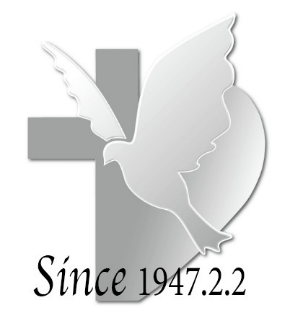 【跟隨基督，齊心建造】主日禮拜程序【同心建造一個讓人感動的教會 講道大綱】進一步來認識這位信仰夥伴─尼希米從來沒有愁容 (尼2：1)一個禱告的人；在等候中也計畫 (尼2：4-5)謹慎又有智慧 (尼2：11-16)熱情且富感染力(尼2：17-18)眼前的困境與對應重建耶路撒冷城受阻 (拉4：6-23，尼2：10；19)迎頭面對不逃避 (尼2：20)尼希米記給教會的啟發我們如何理解｢教會」？彼得的認信 (太16：15-16；18)保羅的介紹 (弗2：19-20)尼希米的行動給我們甚麼提醒？「令人感動的教會」有感還是衝動？感人還是趕人？我們一起來建造吧！恢復起初的愛(啟2：4)連結於基督元首(弗2：21-22)【金句】｢我告訴他們我上帝施恩的手怎樣幫助我，以及王向我所說的話。他們就說：『我們起來建造吧！』於是他們使自己的手堅強，做這美好的工作。」(尼2：18)【默想與行動】1.你如何理解｢教會」的定義？2.為什麼無法繼續愛教會了？3.回想我們教會中美好的人物故事，求上帝施恩的手幫助我們以行動仿效。【本週樂活讀經進度】【重要事工消息】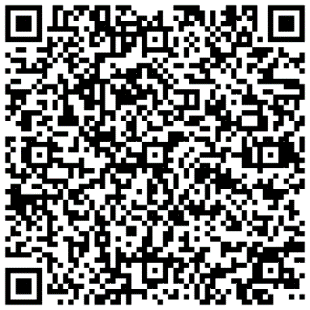 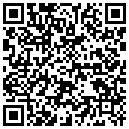 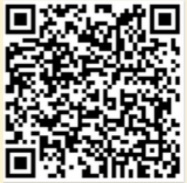 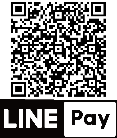 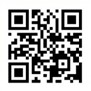 代表本主日有聚會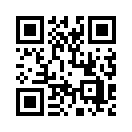 \一、前言弟兄姊妹平安，經過復活節兩個禮拜的聯合禮拜，今天我們要繼續這基督徒八要的最後一講「維護生態」，當我們從一開始的敬神愛人開始，到個人禱告讀經、參加聚會、樂意奉獻、傳福音領人歸主、服務社會等，或許好些弟兄姊妹心裡會想，基督徒個人和教會有這麼多的事情要學習和參與，在維護生態上究竟花多少心力呢？或許也有人會想，維護生態和基督信仰有怎樣的關係？在今天，我們要從聖經中所教導的來看關心生態這件事，並接著談我們該如何將這樣的理解化為行動。二、起點--歌羅西書1:15-20 聖經中對生態的關懷可以從好些地方來切入，今天要以保羅在歌羅西書這一段經文開始。這是保羅在寫信中加入一段當時初代教會的詩歌歌詞，說起三個對耶穌基督的宣告，神學上來說是關於「基督論」，也作為關心生態的神學基礎。提到耶穌是：(一)萬有都是藉著他而造，為著他而造(16節)(二)萬有一同靠著他而存在(17節)(三)神藉著他在十字架上的血成就了和平，使萬有藉著他與神和好(20節)以下我們就以這三個宣告為架構，對照不同的聖經版本，加上其他相關的經文，來談基督信仰和關心生態的關係。(一)耶穌是受造界的源頭 約翰福音一開始，提到「太初有道，道與神同在，道就是神。這道太初與神同在。萬物都是藉著他造的；凡被造的，沒有一樣不是藉著他造的」(約1:1-2)。約翰認識耶穌，他是在創造一開始的時候那個道，參與在世界的創造之中，耶穌是受造界的源頭。在福音書中，我們看見道成肉身的耶穌，降世成為人，成為老師和朋友，是的，他是這樣的角色，但又超越這樣的角色。在這個藉著他而被造的世界中，他有如戲劇的原創者，親自在戲劇裡上場。福音書中記載著耶穌他能平靜風浪，當門徒們彼此驚訝的說，他是誰，竟然連風浪都聽他的。對當時猶太人來說，海是代表無法掌握受造界的混亂力量，耶穌能夠，因為他是受造物的源頭。福音書中也多次記載，耶穌醫治那些身體心靈受傷的人，如同將這些送回原廠來修理一樣。我們也看見耶穌，他也特別喜歡在比喻中用許多大自然的素材來傳達上帝國的信息，展現耶穌對受造界的認識和喜好，他要聽眾透過觀察四周的大自然，去學習、去思想，因為他參與在世界的創造，對受造界有深切的情感。 (二)耶穌是受造界的維護者 17節提到「他在萬有之先；萬有也靠他而存在。」這個靠他而存在，2019年現代中文譯本是「萬有也藉著他各得其所。」2021現代台語譯本「萬有靠伊連結好勢。」宣告耶穌是受造界的維護者，科學家們越來越發現，不論是從外太空星球的探索，或是對地球生態圈的認識，皆發現地球是在一個難以相信的平衡下，擁有讓生命得以存在的條件，縱使地球在久遠歷史中曾經歷重大的氣候變遷，像是冰河時期或隕石撞地球造成恐龍的滅絕等，但這個平衡依然被保存下來。基督是受造界的維護者，他並非創造完就放著不管，而是繼續維護著這受造界。接著第18節提到基督是教會的頭，在這一整段談論基督身分時，特別提到教會，基督是教會的頭，這也讓我們可以連結到耶穌曾講過好幾個比喻，都提到我們是管家，受託管理主人的家園。因此，不僅在創世記一開始，提到上帝要人有負責管理世界的角色，透過耶穌，我們也被吩咐成為管家，和耶穌一起管理和維護這世界。(三)耶穌是受造界的救主 對我們來說，比較熟悉的耶穌成為我們個人的救主，但什麼是受造界的救主，我們來看以下的幾段經文。1.約翰福音3:16我們都宣認耶穌來世上，要成為我們的救主。我們所熟悉，甚至會背誦的約翰福音3:16「神愛世人，甚至將他的獨生子賜給他們，叫一切信他的，不致滅亡，反得永生。」但請注意，這當中的神愛「世人」在原文指的是神愛宇宙，神愛整個受造界。在現代台語版中這段是這樣翻譯「上帝連伊獨一的子都賜互世間，欲互逐個信伊的人免滅亡，反轉得著永遠的活命，伊即呢疼世間！」用「世間」來代替「世人」。從這段經文早先的翻譯版本，顯示在以人為中心的思想，會使我們忽略聖經中原本提到關於神和受造界之間的關係。2.創世記9:9-17另外一個例子，是舊約創世記中的大洪水，當時人類犯罪，上帝啟動洪水的毀滅行動，但上帝揀選挪亞一家，要他們在山上蓋方舟。用現代的話來說，上帝在氣候變遷中做審判，也做拯救。在這行動中不僅是關於挪亞一家八口，也關係到許多的動物，因為這些動物也是上帝所珍貴的創造。從創世記第九章寫到當大洪水退去後，上帝和挪亞的立約(創9:9-17)，請注意在立約的內容中，總共重複五次，「我要與你們和你們後裔立我的約，包括和你們一起所有的生物，就是飛鳥、牲畜、地上一切的走獸，凡從方舟裏出來地上一切的生物。」同樣的，這裡不只是上帝和人類的代表挪亞一家所立的約，更是和所有生命活物所立的約。透過這兩段我們熟悉的經文，看到我們以往只讀到關於人本身，而忽略了上帝更寬廣對整個受造界的心意。3.羅馬書8:19-22「受造之物切望等候上帝的眾子顯出來。因為受造之物屈服在虛空之下，不是自己願意，而是因那使它屈服的叫他如此。但受造之物仍然指望從敗壞的轄制下得釋放，得享上帝兒女榮耀的自由。我們知道，一切受造之物一同呻吟，一同忍受陣痛，直到如今。」這段是保羅所領受，是萬物要透過十字架和上帝和好，恢復原有的破裂關係。保羅說，這個拯救不僅是給世人，連受造之物也在熱切盼望，一同呻吟忍受，期待將來主耶穌再來的時候，和信徒一起得到完全的釋放、得到完全榮耀的自由。在啟示錄中寫到的新天新地，是這個世界將要被更新，成為上帝完全統治的國度，上帝的國降臨到世界上。透過剛才我們查考的聖經，在認識上帝全備的福音和計畫中，我們的確需要更全面地認識關心生態這主題，老實說，我們以往的關注都太少，忽略了受造界也在上帝計畫中的角色。 三、省思與行動實踐 (一)省思可能會卡關的原因緊接著，我們不僅是認識，更需以行動來回應。然而，我們也馬上會遇見這實際的問題，很多人卡在「關於生態的問題，問題實在太大，我們做的實在有限，反而覺得無力改變而放棄。」或是，因為關心生態的議題，如果你網路上搜尋一下，就有爆量的資訊和各種需要，但假如什麼都要做，反而什麼都無法持續去進行。各位，這也是你的困難嗎？(二)關於行動實踐的建議跟大家推薦這本《耶穌的環保學》，裡面提到幾項對教會和基督徒如何關心生態的建議，我覺得是個很好的開始，作者建議看大局，但不要輕忽細微的日常改變，例如全球的氣候變遷議題，這並不是單一巨大無法處理的問題，而是幾十億個微小而可以處理的問題，千萬不要灰心，改變一開始往往看起來微不足道。建議我們基督徒可以從本地開始，從群體來開始，因為你我不是獨自去改變世界，而是了解之後願意化成回應的行動才重要。作者提出具體的三個行動建議：1.從禱告開始 是的，當基督徒開始禱告，這就是行動的開始。我們可以禱告，求主指引我，如何在日常生活中關愛你所造的受造界，告訴我可以從哪裡開始？我們可以禱告，求主讓我找到夥伴，可以一同來尋求我們要從哪裡開始。 2.認識你所生活的地方，並對神所創造的美善發出讚嘆和感恩 耶穌說去看見空中飛的飛鳥，去欣賞地上開的百合花。各位，在復活節之後，你可有察覺春天的到來，你可有發現周圍的大自然正在變化。作為一位攝影的愛好者，透過拍照，幫助我發現上帝的美和發出讚嘆。問大家，在這幾個月你有去過陽明山、士林官邸、新生公園玫瑰園、或是大安森林公園，或是你們家或辦公室附近的公園呢？還是去台北盆地四周圍的登山步道走走呢？美景就在我們所在的地方，讓我們學習對上帝所創造的美善，自內心發出讚嘆和感恩。我們不是只生活在鋼筋水泥的建築中，從這一棟走到另外一棟，請打開你的雙眼，打開你的心，去欣賞和表達對上帝的感恩。3.和一些已經開始照顧當地環境的人建立關係 留意有好些關心生態的人就在我們周圍，他們可能是動保團體、荒野保護協會、台灣環保聯盟的成員，但也可能就是公園的志工、喜愛賞鳥的人、海邊淨灘的人，他們都很樂意跟我們分享。當有機會遇見他們時，跟他們談話，了解他們關心什麼，從他們眼光中學習一些新事物，讓自己更有意識地活在上帝所創造的世界中。(三)末了的話上個禮拜一，我跟一位以前城鄉所的同學相約好久沒有見面，他找我去貓空走走喝茶。在那個下午，我走到茶園中欣賞茶花，聽到不同的鳥叫聲，在溪邊聽見流水聲，聞到柚子花開的香氣、桂花的香氣，看見好大的蜘蛛和掛滿水滴的蜘蛛網，雖然下著小雨，也欣賞著雲霧飄過山林的美。然後從山上開車下來，不到15分鐘就到政大，原來我們跟自然的距離，其實比我們想的還要近。我在寫講道篇的時候，想到那首「天父世界」的詩歌，會不會其實我們都還沒有領略，這個美好天父世界的10%。關心生態，是讓我們更有意識地，活在上帝所創造的世界中，讓我們與自然界、我們與人、與我們自己，與上帝，都有更深又美好的連結。和平教會的弟兄姊妹們，你有打算，從以聖經為開始的認識、到禱告、到欣賞、到連結，一步步地更多關心生態嗎？耶穌說，聽見我的話語又去行的是有福的，阿們嗎﹖我們一起來禱告。第一堂禮拜講 道：邱淑貞牧師講 道：邱淑貞牧師講 道：邱淑貞牧師第二堂禮拜講 道： 講 道： 講 道： 邱淑貞牧師邱淑貞牧師司 會：曾煥雯長老司 會：曾煥雯長老司 會：曾煥雯長老司 會：司 會：司 會：邱煌森長老邱煌森長老司 琴：蔡沛琳姊妹司 琴：蔡沛琳姊妹司 琴：蔡沛琳姊妹司 琴：司 琴：司 琴：張希如姊妹張希如姊妹領 詩：領 詩：領 詩：簡文隆弟兄簡文隆弟兄同心歌頌預備心敬拜上帝預備心敬拜上帝預備心敬拜上帝預備心敬拜上帝預備心敬拜上帝預備心敬拜上帝會眾會眾會眾序樂安靜等候神安靜等候神安靜等候神安靜等候神司琴司琴司琴宣召司會司會司會聖詩第一堂(華) 新聖詩 第405首「主上帝，在清晨求祢聽我聲音」(華) 新聖詩 第405首「主上帝，在清晨求祢聽我聲音」(華) 新聖詩 第405首「主上帝，在清晨求祢聽我聲音」(華) 新聖詩 第405首「主上帝，在清晨求祢聽我聲音」(華) 新聖詩 第405首「主上帝，在清晨求祢聽我聲音」會眾會眾會眾聖詩第二堂(台) 新聖詩 第405首「主上帝，早起時祢會聽我的聲」(台) 新聖詩 第405首「主上帝，早起時祢會聽我的聲」(台) 新聖詩 第405首「主上帝，早起時祢會聽我的聲」(台) 新聖詩 第405首「主上帝，早起時祢會聽我的聲」(台) 新聖詩 第405首「主上帝，早起時祢會聽我的聲」會眾會眾會眾信仰告白尼西亞信經尼西亞信經尼西亞信經尼西亞信經尼西亞信經會眾會眾會眾祈禱司會司會司會啟應新聖詩 啟應文31詩篇127、128新聖詩 啟應文31詩篇127、128新聖詩 啟應文31詩篇127、128新聖詩 啟應文31詩篇127、128新聖詩 啟應文31詩篇127、128會眾會眾會眾獻詩第一堂Consider the liliesConsider the liliesConsider the liliesConsider the liliesConsider the lilies林沐恩弟兄林沐恩弟兄林沐恩弟兄獻詩第二堂快樂的聖歌快樂的聖歌快樂的聖歌快樂的聖歌快樂的聖歌成契詩班成契詩班成契詩班聖經尼希米記2:18;以弗所書2:13-22尼希米記2:18;以弗所書2:13-22尼希米記2:18;以弗所書2:13-22尼希米記2:18;以弗所書2:13-22尼希米記2:18;以弗所書2:13-22司會司會司會講道同心建造一個讓人感動的教會同心建造一個讓人感動的教會同心建造一個讓人感動的教會同心建造一個讓人感動的教會同心建造一個讓人感動的教會邱淑貞牧師邱淑貞牧師邱淑貞牧師回應詩第一堂(華) 新聖詩 第255首「教會獨一的根基」(華) 新聖詩 第255首「教會獨一的根基」(華) 新聖詩 第255首「教會獨一的根基」(華) 新聖詩 第255首「教會獨一的根基」(華) 新聖詩 第255首「教會獨一的根基」會眾會眾會眾回應詩第二堂(台) 新聖詩 第255首「聖會獨一的地基」(台) 新聖詩 第255首「聖會獨一的地基」(台) 新聖詩 第255首「聖會獨一的地基」(台) 新聖詩 第255首「聖會獨一的地基」(台) 新聖詩 第255首「聖會獨一的地基」會眾會眾會眾奉獻新聖詩 第382首 第1、5節新聖詩 第382首 第1、5節新聖詩 第382首 第1、5節新聖詩 第382首 第1、5節新聖詩 第382首 第1、5節會眾會眾會眾經文背誦會眾會眾會眾報告交誼 司會司會司會頌榮第一堂(華) 新聖詩 第392首「讚美上帝萬福本源」(華) 新聖詩 第392首「讚美上帝萬福本源」(華) 新聖詩 第392首「讚美上帝萬福本源」(華) 新聖詩 第392首「讚美上帝萬福本源」(華) 新聖詩 第392首「讚美上帝萬福本源」會眾會眾會眾頌榮第二堂(台) 新聖詩 第392首「謳咾上帝萬福本源」(台) 新聖詩 第392首「謳咾上帝萬福本源」(台) 新聖詩 第392首「謳咾上帝萬福本源」(台) 新聖詩 第392首「謳咾上帝萬福本源」(台) 新聖詩 第392首「謳咾上帝萬福本源」會眾會眾會眾祝禱邱淑貞牧師邱淑貞牧師邱淑貞牧師阿們頌會眾會眾會眾尾頌第二堂Irish BlessingsIrish BlessingsIrish BlessingsIrish BlessingsIrish Blessings成契詩班成契詩班成契詩班殿樂司琴司琴第三堂禮拜講 道：邱淑貞牧師講 道：邱淑貞牧師講 道：邱淑貞牧師講 道：邱淑貞牧師講 道：邱淑貞牧師司 琴：黃琦娜姊妹司 琴：黃琦娜姊妹司 琴：黃琦娜姊妹司 琴：黃琦娜姊妹司 會：卓璇慧執事司 會：卓璇慧執事司 會：卓璇慧執事司 會：卓璇慧執事司 會：卓璇慧執事領 詩：黃慧娟姊妹領 詩：黃慧娟姊妹領 詩：黃慧娟姊妹領 詩：黃慧娟姊妹敬拜讚美會眾會眾會眾信仰告白尼西亞信經尼西亞信經尼西亞信經尼西亞信經尼西亞信經尼西亞信經會眾會眾會眾經文背誦會眾會眾會眾消息報告司會司會司會歡迎禮司會司會司會守望禱告司會司會司會奉獻委身新聖詩 第382首 第1、5節新聖詩 第382首 第1、5節新聖詩 第382首 第1、5節新聖詩 第382首 第1、5節新聖詩 第382首 第1、5節新聖詩 第382首 第1、5節會眾會眾會眾聖經尼希米記2:18;以弗所書2:13-22尼希米記2:18;以弗所書2:13-22尼希米記2:18;以弗所書2:13-22尼希米記2:18;以弗所書2:13-22尼希米記2:18;以弗所書2:13-22尼希米記2:18;以弗所書2:13-22司會司會司會證道信息同心建造一個讓人感動的教會同心建造一個讓人感動的教會同心建造一個讓人感動的教會同心建造一個讓人感動的教會同心建造一個讓人感動的教會同心建造一個讓人感動的教會邱淑貞牧師邱淑貞牧師邱淑貞牧師回應詩歌從心合一從心合一從心合一從心合一從心合一從心合一會眾會眾會眾祝禱邱淑貞牧師邱淑貞牧師邱淑貞牧師阿們頌會眾會眾會眾日期5/6(一)5/7(二)5/8(三)5/9(四)5/10(五)進度約伯記34約伯記35約伯記36約伯記37約伯記38禮拜類  別類  別時  間場  地場  地上週人數上週人數禮拜第一堂禮拜第一堂禮拜主日  8:30五樓禮拜堂     五樓禮拜堂     51323禮拜第二堂禮拜第二堂禮拜主日 10:00三、四樓禮拜堂 三、四樓禮拜堂 230323禮拜第三堂禮拜第三堂禮拜主日 11:30五樓禮拜堂     五樓禮拜堂     42323禱告會類別類別時間本週本週上週/次下次聚會日期禱告會類別類別時間場地內容 / 主理人數下次聚會日期禱告會第一堂會前禱告第一堂會前禱告主日  8:20五樓禮拜堂教牧團隊45/12禱告會第二堂會前禱告第二堂會前禱告主日  9:50三樓禮拜堂教牧團隊185/12禱告會第三堂會前禱告第三堂會前禱告主日 11:00五樓禮拜堂敬拜團55/12禱告會禱告會禱告會週四 19:301F01邱淑貞牧師155/9禱告會早禱會早禱會週五  8:402F02 陳群鈺姊妹45/10團契聚會松年團契松年團契主日  8:406F03休息135/12團契聚會成人團契成人團契主日  9:002F02獻詩練習355/12團契聚會成人團契成人團契主日 11:302F02練詩355/12團契聚會婦女團契婦女團契週二10:001F01見證分享 聖經數獨375/7團契聚會方舟團契方舟團契主日13:307F03讀經分享175/12團契聚會青年團契青年團契週六19:00B1禮拜堂信仰活動205/11團契聚會少年團契少年團契週六19:00B2禮拜堂專講105/11小組聚會腓立比小組主日每月第1、3主日11:306F02陳詞章小組長95/19小組聚會腓立比小組主日每月第3主日11:306F01謝敏圓長老95/19小組聚會喜樂小組主日每主日10:006F05劉永文弟兄205/12小組聚會活水小組主日每月第2主日12:007F06吳雅莉牧師55/12小組聚會大數小組主日每月第1、3主日11:307F06許素菲小組長35/19小組聚會依一小家主日每月第2、4主日11:30B101蔡雅如姊妹75/12小組聚會畢契小家主日每主日14:006F04洪婕寧姊妹105/12小組聚會宗翰小組主日每主日21:00線上聚會蔡宗翰弟兄85/12小組聚會親子成長小組主日每主日13:307F03徐嘉鴻弟兄‧陳盈嘉姊妹大205/12小組聚會親子成長小組主日每主日13:307F03徐嘉鴻弟兄‧陳盈嘉姊妹小335/12小組聚會甘泉小組週二每週二10:006F03查經125/7小組聚會新苗小組週二每週二19:006F01陳群鈺小組長75/7小組聚會路加小組週二每月第3週19:307F06周德盈小組長85/21小組聚會長輩小組三每週三 9:451F01長輩分享、銀髮健康操625/8小組聚會K.B小組週五每週五10:001F01陳群鈺小組長165/10小組聚會K.B II小組週五每週五10:00約翰館陳秀惠長老55/10小組聚會安得烈小組10A週五每月第1週五19:30線上聚會溫秋菊、鄭麗珠小組長86/7小組聚會葡萄樹小組六每月第4週六15:006F03黃瑞榮長老105/25查經班以斯拉查經班以斯拉查經班每月第二主日8:45-9:506F03高正吉長老465/12查經班生命建造查經班聖經共讀撒母耳記生命建造查經班聖經共讀撒母耳記每月一次 週六10:00五樓禮拜堂莊信德牧師 實體21/線上26共47人 莊信德牧師 實體21/線上26共47人 5/18詩班樂團撒母耳樂團撒母耳樂團主日13:30B2禮拜堂張中興團長265/12詩班樂團希幔詩班希幔詩班週二20:002F02范恩惠傳道185/7詩班樂團青契敬拜團青契敬拜團週六15:30B1禮拜堂邵祥恩弟兄-詩班樂團和平敬拜團和平敬拜團週六14:00B102楊承恩執事3-社區和平關懷站和平關懷站週二~週五 10:00-16:001F01-02粉彩/12桌遊/ 24健身/49樂活183/29 粉彩/12桌遊/ 24健身/49樂活183/29 5/7社區繪畫小組繪畫小組週三  9:406F04-05張素椿老師75/8社區編織班編織班週三 10:00-12:006F01張雅琇長老75/8社區兒童福音廚房兒童福音廚房主日 13:30-15:30約翰館陳信傑老師385/19社區姊妹成長讀書會姊妹成長讀書會週五  9:30-11:306F02沈月蓮長老35/10社區插花班插花班週五 19:001F01李玉華老師175/10全新樂活讀經計劃2024年5月6日至5月10日全新樂活讀經計劃2024年5月6日至5月10日全新樂活讀經計劃2024年5月6日至5月10日日期經文默想題目5/6(一)約伯記341.你的環境現況中，上帝是有作為的嗎？2.當我們對上帝的作為不理解時，我們對上帝的控訴合理嗎？5/7(二)約伯記351.上帝並無法從我們的善行中得到任何好處，那麼我們為何行善？2.上帝並不會在我們的惡行中遭受虧損，那麼他又為何對惡憤怒？3.虛妄的人不得見上帝，你怎麼看這句話？5/8(三)約伯記361.以利戶的說詞，能讓約伯信服嗎？(或是能安慰約伯嗎)2.上帝至大，對我們來說，有甚麼樣的意義呢？5/9(四)約伯記371.你覺得以利戶的發言，是文士的意見，還是忠於上帝心意的發言呢？2.我們最近一次好好的思考，上帝今日在我生命中的作為，是甚麼時候的事情呢？3.上帝的作為常常令我們震驚嗎？5/10(五)約伯記381.上帝詰問的問題，縱使今日的科學觀都有一套解釋的方法了，但是這些問題真的是上帝想表達的重點嗎？2.當我們對自己的生活，尚屬於無知的狀態，我們該怎麼做，才能讓自己免於危難呢？